                                              فرم شماره 2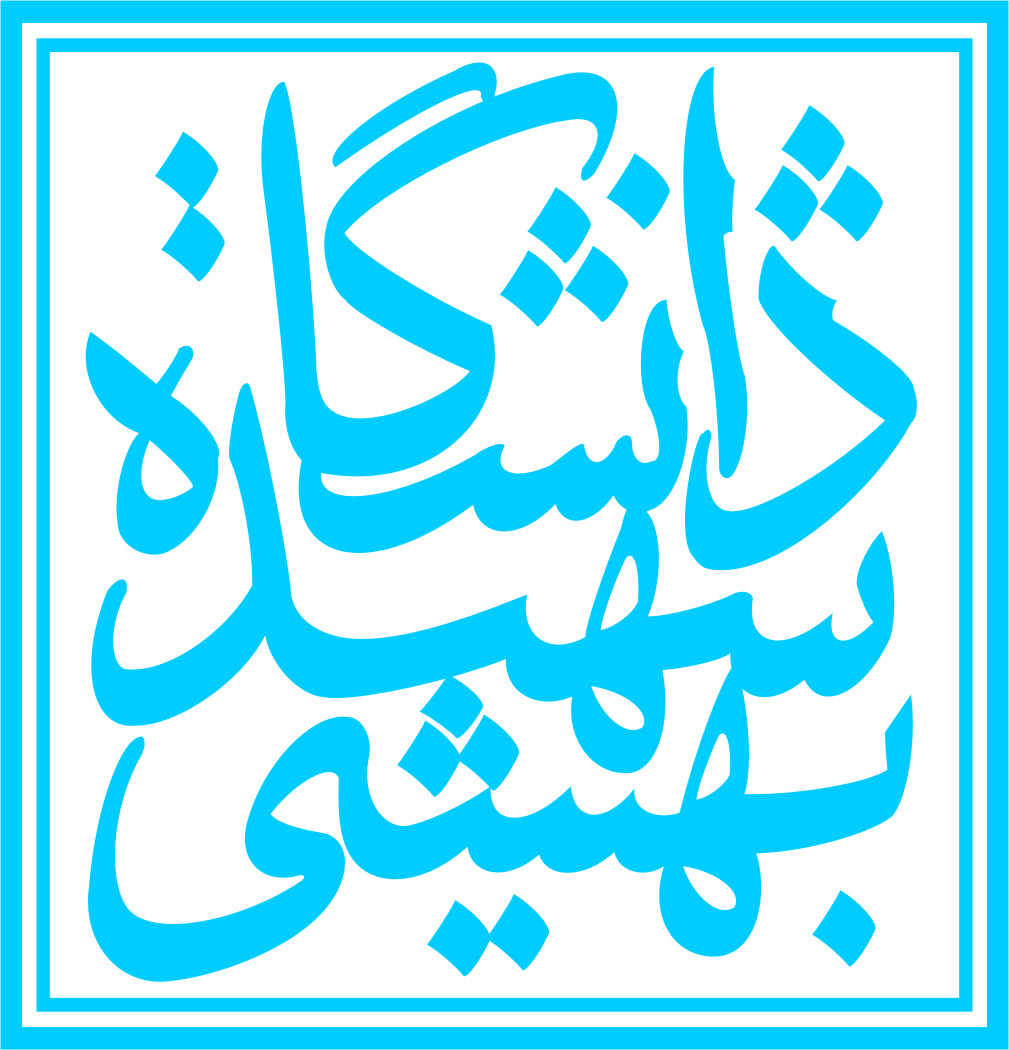 «طرح پیشنهادی پایان نامه كارشناسي ارشد»مشخصات دانشجو: نام و نام خانوادگی استاد (استادان) راهنما:اطلاعات مربوط به پایان نامه: 3-1- تعداد واحد:3-2-  عنوان: -  فارسی : - انگلیسی :    3-3-  واژگان کلیدی: - فارسی: - انگلیسی:                               3-4-   نوع پایان نامه:  بنیادی                           کاربردی                     توسعه ای 	 تذكر:پایان نامه بنيادي مطالعه یا تحقيقي است که عمدتاٌ در جهت گسترش مرزهاي دانش بدون در نظر گرفتن استفاده عملي انجام می گیرد.پایان نامه کاربردي مطالعه یا تحقيقي است که استفاده عملي خاصي براي نتايج حاصل از آن در نظر گرفته مي‌شود و غالباٌ جنبه تئوري- تجربي دارد.پایان نامه توسعه‌اي مطالعه یا تحقيقي است که عمدتاٌ جنبه تجربي داشته و به نوآوري يا بهبود روش‌ها، مکانيزم‌ها، دستگاه‌ها و محصولات منجر مي‌شود.3-5-  تعریف مسأله یا بیان موضوع مطالعه (سابقه، ضرورت و اهداف پایان نامه):3-6-  روش انجام تحقیق و مراحل اجراء (در صورت امكان جدول زمان‌بندي ارائه شود): 3-7-  فهرست منابع  (مقاله های اصلی مشخص و پیوست شوند): 3-8-  نهاد یا مؤسساتی‌که می‌توانند از یافته‌های این پژوهش بهره گیرند: مشخصات استاد (استادان) مشاور (پیشنهادی):  (تکمیل تمامی مشخصات خواسته شده در جدول ذیل، برای استادان مشاور مدعو الزامی است)  برای اعضای هیات علمی دانشگاه شهید بهشتی، تکمیل تنها قسمت های ستاره دار لازم است.      تذكر 1: نتايج تحقيقات و پايان نامه‌هاي دانشجويان و درآمدهاي ناشي از آن متعلق به دانشگاه شهید بهشتی بوده و هيچ شخصيت حقيقي و حقوقي بدون اجازه دانشگاه حق بهره‌برداري از آن را نخواهد داشت. هم‌چنين كليه حقوق پايان نامه اعم از چاپ، تكثير، نسخه برداري، ترجمه، اقتباس، و نظاير آن براي دانشگاه شهید بهشتی محفوظ است. نقل مطالب با ذكر مآخذ بلامانع است.اظهارنامه دانشجو: بدين‌وسيله تأكيد مي‌شود بر اساس نتايج جستجو، موضوع پايان نامه تكراري نیست.نام و نام خانوادگی دانشجو:	              امضاء: 		       تاریخ:  نام و نام خانوادگی استاد (استادان) راهنما:    1-                                                                                                               امضاء: 		        تاریخ:2-                                                                                             امضاء: 		        تاریخ:نام و نام خانوادگی : شماره دانشجویی : سال ورود : رشته تحصیلی : گرایش : تعداد واحدهای گذرانده شده : شماره تلفن براي تماس ضروري: شماره تلفن براي تماس ضروري: آدرس پست الکترونیکی:آدرس پست الکترونیکی:استاد مشاور اولاستاد مشاور اول نام و نام خانوادگی: رشته – گرایش: محل خدمت: رتبه دانشگاهی: سال و محل اخذ آخرین مدرک تحصیلی: آدرس پست الکترونیکی:سنوات تدریس در دوره کارشناسی ارشد: تعداد پایان نامه‌های کارشناسی ارشد راهنمایی شده: تعداد پایان نامه‌های کارشناسی ارشد در دست راهنمایی:  تعداد پایان نامه‌های کارشناسی ارشد در دست راهنمایی: استاد مشاور دوماستاد مشاور دوم نام و نام خانوادگی :  رشته – گرایش : محل خدمت : رتبه دانشگاهی : سال و محل اخذ آخرین مدرک تحصیلی : آدرس پست الکترونیکی:سنوات تدریس در دوره کارشناسی ارشد : تعداد پایان نامه‌های کارشناسی ارشد راهنمایی شده : تعداد پایان نامه‌های کارشناسی ارشد در دست راهنمایی :  تعداد پایان نامه‌های کارشناسی ارشد در دست راهنمایی : 